Наша гордостьСпорт играет большую роль в жизни детей. Он укрепляет здоровье, воспитывает характер, делает человека сильным и выносливым, закаляет организм. Кроме того,  занятия спортом поднимают настроение. Здорово, когда вся семья занимается спортом, проводит время вместе. В такой семье дети растут умными, добрыми, здоровыми, потому что  спорт- это здоровье, а здоровье это богатство на все времена. В замещающих семьях Заиграевского района воспитываются спортсмены, которые уже выдают успешные результаты. Специалисты службы сопровождения оформили уголок «Наша гордость» со спортивными достижениями детей. Ребята, проживающие в центре, с интересом рассматривали фотографии спортсменов с их наградами: медалями и кубками. Победы и достижения наших спортсменов всегда вызывают чувство гордости и признательности за самоотверженный труд, несомненно, талантливых, упорных, с несгибаемой силой воли ребят и их родителей.Специалист службы сопровождения Полянская И.П.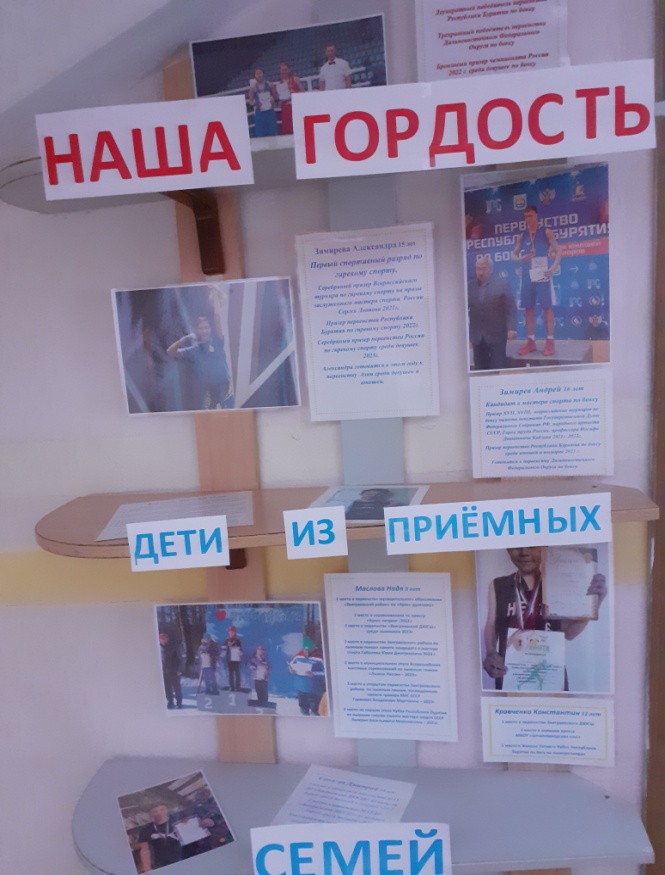 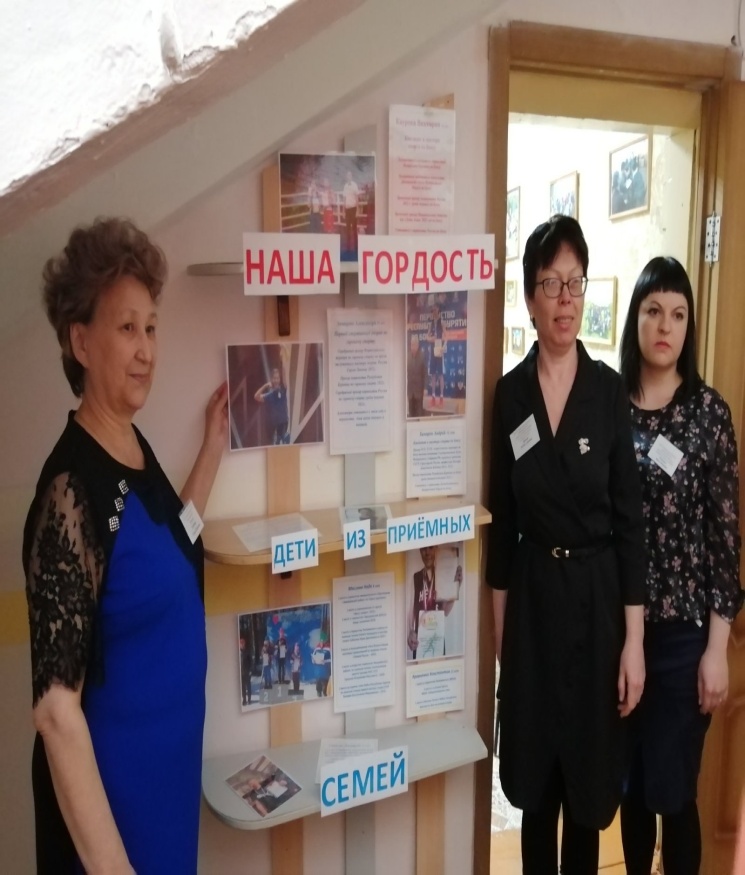 